Colegio santa María de Maipú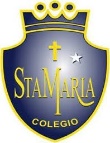 Departamento de artes, tecnología y música.Correo: musicaprimerciclo.smm@gmail.comCanal de YouTube: Departamento de Artes SMM                  Nivel: 1° BÁSICO                  Link: https://youtu.be/eW1DbdgAJgsGuía de apreciación Nº9 Música RetroalimentaciónNombre_______________________________________ Curso: _______ Fecha: _______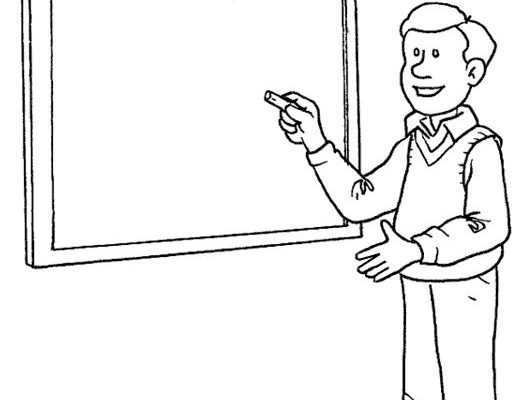 RespuestasActividad: une las notas musicales según el color que corresponda.	¡Ojo!, los colores están desordenados.DOREMIFASOLLASI